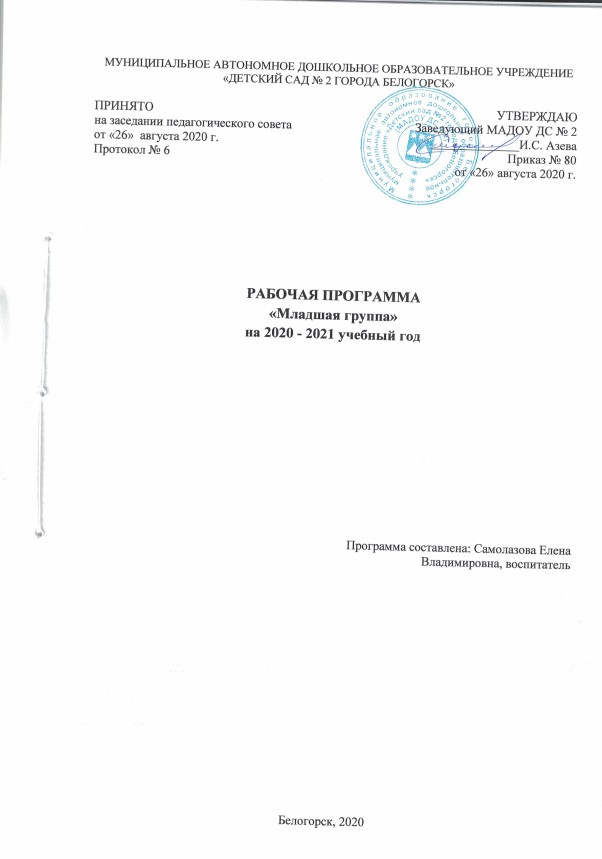 Содержание  Содержание1.Целевой раздел1.1. Пояснительная записка  - стр.31.2. Парциальные программы, региональный компонент –стр.31.3.Цели и задачи программы – стр.61.4. Принципы и подходы к формированию программы – стр.71.5. Характеристика возрастных и индивидуальных особенностей воспитанников – стр.71.6. Планируемые результаты как целевые ориентиры освоения Программы – стр.102.Содержательный раздел2.1. Содержание психолого-педагогической работы по образовательным областям – стр.112.2. Комплексно-тематическое планирование – стр.272.3. Учебный план реализации ОП – стр.302.4.Календарно-тематическое планирование НОД – стр.312.5.Особенности образовательного процесса–стр. 362.6. Образовательная  деятельность по коррекции  нарушений развития детей - стр. 372.7.Работа с родителями–стр.373. Организационный раздел3.1. Режим дня на холодный и тёплый период – стр.393.2.Расписание образовательной деятельности – стр.403.3 .Модель двигательного режима и закаливания – стр.413.4. Материально-техническое обеспечение программы- стр. 413.5. Программно-методическое обеспечение – стр.421.Целевой раздел1.1. Пояснительная запискаРабочая программа по развитию детей младшей группы разработана в соответствии с Основной образовательной программой МАДОУ«Детский сад № 2 города Белогорск»-Федеральный закон «Об образовании в Российской Федерации» №273 от 29 декабря 2012г; статья 2 и статья 48;-Федеральный государственный образовательный стандарт дошкольного образования (Утвержден приказом Министерства образования и науки Российской Федерации от 17 октября 2013 г. N 1155);-Конституция РФ, ст. 43, 72.-Конвенция о правах ребенка (1989 г.) .-Санитарно-эпидемиологические требования к устройству, содержанию и организации режима работы дошкольных образовательных организаций» (Утверждены постановлением Главного государственного санитарного врача Российской от 15 мая 2013 года № 26 «Об утверждении САНПИН» 2.4.3049-13)-«Порядок организации и осуществления образовательной деятельности по основным общеобразовательным программам дошкольного образования» (приказ Министерства образования и науки РФ от 30 августа 2013 года №1014 г.-Приказ Министерства образования и науки Российской Федерации от 13.08.2013г. №1014 «Об утверждении Порядка организации и осуществления образовательной деятельности по основным общеобразовательным программам-образовательным программам дошкольного образования»-Устав муниципального автономного дошкольного образовательного учреждения МАДОУ«Детский сад № 2 города Белогорск» от 17.10.2019., постановление № 1555.-Лицензия на право ведения образовательной деятельности от 02.12.2019. серия ОД  №5809, бессрочная.Рабочая программа по развитию детей младшей группы обеспечивает разностороннее развитие детей в возрасте от 3 до 4 лет с учётом их возрастных и индивидуальных особенностей по основным направлениям - физическому, социально-коммуникативному, познавательному, речевому и художественно – эстетическому.Содержание образовательного процесса выстроено в соответствии с примерной общеобразовательной программой дошкольного образования, разработанной на основе ФГОС ДО, - «От рождения до школы», под редакцией Н.Е.Вераксы, Т.С.Комаровой, М.А.Васильевой.1.2 Парциальные программы, региональный компонентС целью обеспечения организации образовательного процесса наряду с основной общеобразовательной программой используются парциальные образовательные программы: Областная образовательная программа для дошкольников «Ребёнок и дорога», Программа «Основы безопасности детей дошкольного возраста» (Н.Н.Авдеева, О.Л.Князева, Р.Б.Стеркина), Программа «Конструирование и ручной труд в детском саду» (Л.В.Куцакова), Программа художественного воспитания, обучения и развития детей 2-7 лет «Цветные ладошки» (И.А. Лыкова).Областная образовательная программа для дошкольников «Ребёнок и дорога». Программа предназначена для обучения Правилам дорожного движения и правилам безопасного поведения на дорогах детей дошкольного возраста с 3 до 7 лет.Концепция программы – воспитание законопослушного гражданина с раннего детства, формирование навыков безопасного поведения на дорогах.Данная программа разработана на основе программы Т.И. Даниловой «Светофор»: обучение детей дошкольного возраста, издательство «Детство-пресс», 2009 год.Цель программы: Формирование у детей дошкольного возраста устойчивых навыков безопасного поведения на дорогах. В ходе её достижения решаются задачи:1. Создание условий для  изучения детьми ПДД:-создание развивающей среды;-подготовка воспитателей для преподавания ПДД;2. Выработка у детей мотивации в овладении знаниями по ПДД;3. Привлечение родителей для совместной работы по обучению детей безопасному поведению на дорогах.	Основные принципы отбора материала: научность, преемственность, достоверность, последовательность изложения материала, актуальность, соответствие реальной действительности, от простого к сложному, от близкого к далекому.Методы обучения: беседа, игра, практикум.Формы обучения: занятия, развлечения, экскурсии, соревнования, конкурсы.Сроки реализации программы: 4 годаРеализация задач  регионального компонента через образовательные областиПрограмма «Конструирование и ручной труд в детском саду» (Л.В.Куцакова)Опирается на концепцию художественно-эстетического образования дошкольников. Основная цель - развить конструктивные умения и художественно-творческие способности детей, познакомить их с различными приемами моделирования и конструирования. Строится на комплексном использовании всех видов конструирования и художественного труда в детском саду. Рассчитана на весь дошкольный возраст - от трех до шести лет. Предусматривает дифференцированный подход к детям с разным уровнем интеллектуального и художественного раз вития, включая детей со слабой и сильной мотивацией, а также одаренных. Подбор учебного материала для творчества отвечает принципам дошкольной дидактики и возрастным возможностям детей. Содержит технологии, строящиеся на использовании нетрадиционных методов и приемов обучения, позволяющих педагогу развить у детей ассоциативное мышление, воображение, творческие умения, практические навыки, художественный вкус, эстетическое отношение к действительности. Большое внимание уделено творческому характеру совместной деятельности педагога и детей.Рекомендована Министерством образования РФ.Программа «Основы безопасности детей дошкольного возраста» (Н.Н.Авдеева, О.Л.Князева, Р.Б.Стеркина)Программа предполагает решение важнейших социально-педагогических задач – воспитание у ребёнка навыков адекватного поведения в различных неожиданных ситуациях. Разработана на основе проекта государственного стандарта дошкольного образования. Содержит комплекс материалов, обеспечивающих стимулирование в дошкольном детстве (старшем дошкольном возрасте) самостоятельности и ответственности за своё поведение. Её цели – сформировать у ребёнка навыки разумного поведения, научить адекватно вести себя в опасных ситуациях дома и на улице, в городском транспорте, при общении с незнакомыми людьми, взаимодействии с пожароопасными и другими предметами, животными, ядовитыми растениями; способствовать становлению основ экологической культуры, приобщению к здоровому образу жизни. Программа адресована воспитателям старших групп дошкольных образовательных учреждений. Состоит из введения и шести разделов, содержание которых отражает изменения в жизни современного общества и тематическое планирование, в соответствии с которыми строится образовательная программа с детьми: «Ребёнок и другие люди», «Ребёнок и природа», «Ребёнок дома», «Здоровье ребёнка», «Эмоциональное благополучие ребёнка», «Ребёнок на улице города». Содержание программы оставляет за каждым дошкольным учреждением право на использование различных форм и методов организации обучения с учётом индивидуальных и возрастных особенностей детей, социокультурных различий, своеобразия домашних и бытовых условий, а также общей социально-экономической и криминогенной ситуации. В силу особой значимости охраны жизни и здоровья детей программа требует обязательного соблюдения основных её принципов: полноты (реализация всех её разделов), системности, учёта условий городской и сельской местности, сезонности, возрастной адресованности. Рекомендована Министерством образования РФ.Программа художественного воспитания, обучения и развития детей 2-7 лет «Цветные ладошки» (И.А. Лыкова)Авторская программа художественного воспитания, обучения и развития детей 2-7 лет «Цветные ладошки» (формирование эстетического отношения и художественно-творческое развитие в изобразительной деятельности) представляет вариант реализации базисного содержания и специфических задач художественно-эстетического образования детей в изобразительной деятельности.Программа «Цветные ладошки» содержит систему занятий по лепке, аппликации и рисованию для всех возрастных групп (задачи, планирование, конспекты занятий).Программа направлена на художественно-эстетическое воспитание детей, прежде всего на знакомство с различными видами искусства. Она помогает детям научиться различать реальный и фантазийный мир в произведениях изобразительного и декоративно-прикладного искусства, развивать специфические умения во всех видах продуктивной деятельности, создавать образы реальной действительности, свободно, самостоятельно и разнопланово экспериментировать с художественным материалом и техникой. Рекомендовано Учёным Советом ФГАОУ «Академия повышения квалификации и профессиональной переподготовки работников образования», Учёным советом ФГНУ «Институт художественного образования» Российской академии образования.1.3. Цель программы - обеспечение достижения уровня развития ребенка младшего дошкольного возраста с учётом возрастных и индивидуальных особенностей, развитие физических, интеллектуальных, личностных качеств  в единстве образования, воспитания и здоровьесбережения.
Достижение поставленной цели предусматривает решение следующих задач:Образовательные:-Продолжать укреплять и охранять здоровье детей, создавать условия для систематического закаливания организма, формирования основных видов движений. Постоянно осуществлять контроль за выработкой правильной осанки.-Учить передавать в рисунке, лепке, аппликации несложные образы предметов и явлений действительности.-Формировать умение сосредоточивать внимание на предметах и явлениях предметно-пространственной развивающей среды. Развивать способность устанавливать простейшие связи между предметами и явлениями, учить простейшим обобщениям.-Продолжать развивать речь детей: обогащать словарь, формировать умение строить предложения; добиваться правильного и четкого произнесения слов.-Формировать элементарные математические представления.-Учить находить в окружающей обстановке один и много однородных предметов, сравнивать группы предметов, определять, каких предметов «больше-меньше», «столько-сколько».-Учить детей выразительному пению и ритмичным движениям под музыку.-Формировать положительное отношение к труду взрослых. -Продолжать формировать элементарные представления о том, что хорошо и что плохо.Развивающие:-Совершенствовать культурно-гигиенические навыки, пространственную ориентировку.-Развивать эстетические чувства детей, художественное восприятие, вызывать эмоциональный отклик на литературные и музыкальные произведения, красоту окружающего мира, произведения искусства.-Развивать музыкальный слух детей, приучать слушать песни, музыкальные произведения, замечать изменения в звучании музыки. -Развивать интерес к различным видам игр. Помогать детям объединяться для игры в группы по 2-3 человека на основе личных симпатий. Приучать соблюдать в ходе игры элементарные правила. В процессе игр с игрушками, природными и строительными материалами развивать у детей интерес к окружающему миру.-Развивать навыки организованного поведения в детском саду, дома, на улице.Воспитательные:-Воспитывать интерес к жизни и деятельности взрослых и сверстников, к явлениям природы.-Воспитывать умение слушать художественные произведения, следить за развитием действия в сказке, рассказе; помогать детям запоминать и с помощью взрослого читать короткие стихотворения, потешки.-Воспитывать желание принимать участие в посильном труде, умение преодолевать небольшие трудности.1.4. Принципы и подходы к формированию программы:-принцип развивающего образования, целью которого является развитие ребенка;-принцип научной обоснованности и практической применимости ;-принцип интеграции образовательных областей в соответствии с возрастными возможностями и особенностями детей, спецификой и возможностями образовательных областей;- комплексно-тематический принцип построения образовательного процесса;-принцип  решения программных образовательных задач в совместной деятельности взрослого и детей и самостоятельной деятельности дошкольников не только в рамках непосредственно образовательной деятельности, но и при проведении режимных моментов в соответствии со спецификой дошкольного учреждения;-принцип единства воспитательных, развивающих и обучающих целей и задач процесса образования детей дошкольного возраста, в ходе реализации которых формируются такие знания, умения и навыки, которые имеют непосредственное отношение к развитию дошкольников;-принцип построение образовательного процесса на адекватных возрасту формах работы с детьми. Основной формой работы с дошкольниками и ведущим видом их деятельности является игра.   1.5.Характеристика возрастных и индивидуальных особенностей воспитанников В возрасте 3-4 лет ребенок постепенно выходит за пределы семейного круга, Его общение становится вне ситуативным. Взрослый становится для ребенка не только членом семьи, но и носителем определенной общественной функции. Желание ребенка выполнять такую же функцию приводит к противоречию с его реальными возможностями. Это противоречие разрешается через развитие игры, которая становится ведущим видом деятельности в дошкольном возрасте.Главной особенностью игры является ее условность: выполнение одних действий с одними предметами предполагает их отнесенность к другим действиям с другими предметами. Основным содержанием игры младших дошкольников являются действия с игрушками и предметами-заместителями. Продолжительность игры небольшая. Младшие дошкольники ограничиваются игрой с одной-двумя ролями и простыми, неразвернутыми сюжетами. Игры с правилами в этом возрасте только начинают формироваться.Изобразительная деятельность ребенка зависит от его представлений о предмете. В этом возрасте они только начинают формироваться. Графические образы бедны. У одних детей в изображениях отсутствуют детали, у других рисунки могут быть более детализированы. Дети уже могут использовать цвет.Большое значение для развития мелкой моторики имеет лепка. Младшие дошкольники способны под руководством взрослого вылепить простые предметы.Известно, что аппликация оказывает положительное влияние на развитие восприятия. В этом возрасте детям доступны простейшие виды аппликации.Конструктивная деятельность в младшем дошкольном возрасте ограничена возведением несложных построек по образцу и по замыслу. - В младшем дошкольном возрасте развивается перцептивная деятельность. Дети от использования пред эталонов — индивидуальных единиц восприятия — переходят к сенсорным эталонам — культурно-выработанным средствам восприятия. К концу младшего дошкольного возраста дети могут воспринимать до 5 и более форм предметов и до 7 и более цветов, способны дифференцировать предметы по величине, ориентироваться в пространстве группы детского сада, а при определенной организации образовательного процесса — и в помещении всего дошкольного учреждения.Развиваются память и внимание. По просьбе взрослого дети могут запомнить 3-4 слова и 5-6 названий предметов. К концу младшего дошкольного возраста они способны запомнить значительные отрывки из любимых произведений.Продолжает развиваться наглядно-действенное мышление. При этом преобразования ситуаций в ряде случаев осуществляются на основе целенаправленных проб с учетом желаемого результата. Дошкольники способны установить некоторые скрытые связи и отношения между предметами.В младшем дошкольном возрасте начинает развиваться воображение, которое особенно наглядно проявляется в игре, когда одни объекты выступают в качестве заместителей других.Взаимоотношения детей обусловлены нормами и правилами. В результате целенаправленного воздействия они могут усвоить относительно большое количество норм, которые выступают основанием для оценки собственных действий и действий других детей.Взаимоотношения детей ярко проявляются в игровой деятельности. Они скорее играют рядом, чем активно вступают во взаимодействие. Однако уже в этом возрасте могут наблюдаться устойчивые избирательные взаимоотношения. Конфликты между детьми возникают преимущественно по поводу игрушек. Положение ребенка в группе сверстников во многом определяется мнением воспитателя.В младшем дошкольном возрасте можно наблюдать соподчинение мотивов поведения в относительно простых ситуациях. Сознательное управление поведением только начинает складываться; во многом поведение ребенка еще ситуативно. Вместе с тем можно наблюдать и случаи ограничения собственных побуждений самим ребенком, сопровождаемые словесными указаниями. Начинает развиваться самооценка, при этом дети в значительной мере ориентируются на оценку воспитателя. Продолжает развиваться также их половая идентификация, что проявляется в характере выбираемых игрушек и сюжетов.Индивидуальные особенности детей младшей группыДети группы любознательны, проявляют высокую познавательную активность.Принимают активное участие в подвижных, театрализованных, сюжетно-ролевых играх. С интересом слушают сказки, рассказы, рассматривают картины, иллюстрации.    Проявляют активность при подпевании и пении, в выполнении простейших танцевальных движений. Умеют играть рядом со сверстниками, не мешая им; имеют первичные представления об элементарных правилах поведения в детском саду, дома, на улице и соблюдают их. Следуют правилам элементарной вежливости. Дети научились одеваться и раздеваться в определенной последовательности при помощи взрослого, проявляют навыки опрятности. Дети любят играть с конструктором, с транспортом на макете дороги (с наборами домашних и диких животных, овощей и фруктов). Умеют слушать и рассказывать потешки, стихи. У детей группы на стадии формирования навыки культуры поведения за столом, пользования столовыми приборами, салфетками. Основная масса детей умеют правильно мыть руки и вытирать насухо.  Дети умеют общаться друг с другом (умеют устанавливать вербальные и не вербальные контакты со взрослыми и детьми). В коллективных играх дети начинают соблюдать элементарные моральные правила и нормы поведения: не толкать друг друга, не бить, не отбирать игрушки, здороваться, прощаться, благодарить.     У многих детей проявляется интерес к музыке, пению, танцам, музыкальным играм. Через музыку  дети познают себя и окружающий мир. Знакомятся с многообразием эмоций и чувств, и поэтому часто в  группе звучат детские песни композитора Шаинского и д.р., а так же музыкальные сказки («Волк и семеро козлят» и т.д.)       Дети проявляют большой интерес к рассматриванию детских книг, иллюстраций. Драматизируют (инсценируют) с помощью взрослого небольшие отрывки из сказок. В нашей группе сложились некоторые традиции:-День рождение каждого – праздник для всей группы.-Всем, что принесли из дома, делимся!           Группа принимает активное участие в мероприятиях детского сада.Оценка здоровья детей группыСведения о семьях воспитанников 1.6. Планируемые результаты как целевые ориентиры освоения ПрограммыСпецифика дошкольного детства (гибкость, пластичность развития ребенка, высокий разброс вариантов его развития, его непосредственность и непроизвольность) не позволяет требовать от ребенка дошкольного возраста достижения конкретных образовательных результатов и обусловливает необходимость определения результатов освоения образовательной программы в виде целевых ориентиров. Целевые ориентиры не подлежат непосредственной оценке, в том числе в виде педагогической диагностики (мониторинга, и не являются основанием для их формального сравнения с реальными достижениями детей.Целевые ориентиры ДО определяются независимо от форм реализации Программы:- ребенок приучен к опрятности, владеет простейшими навыками поведения во время еды, умывания;- владеет соответствующими возрасту основными движениями, сформирована потребность в двигательной активности, проявляет положительные эмоции при физической активности, в самостоятельной двигательной деятельности;  - ребенок отвечает на разнообразные вопросы, касающиеся ближайшего окружения, использует все части речи, простые предложения с однородными членами; - ребенок называет знакомые предметы, объясняет их значение, выделяет и называет цвет, форму, материал, знает и называет некоторые растения, животных и их детенышей, проявляет бережное отношение к природе; - у ребенка сформированы умения и навыки, необходимые для осуществления различных видов детской деятельности; - проявляет любознательность, стремится самостоятельно выполнять элементарные поручения (убрать игрушки, разложить материалы к занятиям, умеет занимать себя игрой, самостоятельной художественной деятельностью); - имеет первичные представления о себе: знает свое имя, возраст, пол, называет членов своей семьи, их имена; - проявляет интерес к различным видам игр, к совместным играм, любит слушать новые сказки, рассказы, стихи, может прочитать наизусть небольшое стихотворение при помощи взрослого. 2.Содержательный разделСодержание программы определяется в соответствии с направлениями развития ребенка, соответствует основным положениям возрастной психологии и дошкольной педагогики и обеспечивает единство воспитательных, развивающих и обучающих целей и задач.2.1. Содержание психолого-педагогической работы по образовательным областям.Воспитательно-образовательный процесс может быть условно подразделен на:образовательную деятельность, осуществляемую в процессе организации различных видов детской деятельности (игровой, коммуникативной, элементарной трудовой, познавательно-исследовательской, речевой, чтение художественной литературы и фольклорных произведений, музыкальной, изобразительной, конструктивной, восприятие всех видов искусств, двигательной);образовательную деятельность, осуществляемую в ходе режимных моментов;самостоятельную деятельность детей;взаимодействие с семьями детей по реализации основной общеобразовательной программы дошкольного образования.Образовательная область «Социально - коммуникативное развитие»Основная цель: позитивная социализация детей дошкольного возраста, приобщение детей к социокультурным нормам, традициям семьи, общества и государстваЗадачи:Усвоение норм и ценностей, принятых в обществе, включая моральные и нравственные ценности.Развитие общения и взаимодействия ребёнка с взрослыми и сверстниками.Становление самостоятельности, целенаправленности и саморегуляции собственных действий.Развитие социального и эмоционального интеллекта, эмоциональной отзывчивости, сопереживания.Формирование готовности к совместной деятельности.Формирование уважительного отношения и чувства принадлежности к своей семье и сообществу детей и взрослых в организации.Формирование позитивных установок к различным видам труда и творчества.Формирование основ безопасности в быту, социуме, природе.Социализация, развитие общения, нравственное воспитаниеЗакреплять навыки организованного поведения в детском саду, дома, на улице. Продолжать формировать элементарные представления о том, что хорошо и что плохо.Обеспечивать условия для нравственного воспитания детей. Поощрять попытки пожалеть сверстника, обнять его, помочь. Создавать игровые ситуации, способствующие формированию внимательного, заботливого отношения к окружающим. Приучать детей общаться спокойно, без крика. Формировать доброжелательное отношение друг к другу, умение делиться с товарищем, опыт правильной оценки хороших и плохих поступков. Учить жить дружно, вместе пользоваться игрушками, книгами, помогать друг другу.Приучать детей к вежливости (учить здороваться, прощаться, благодарить за помощь).Ребенок в семье и сообществе, патриотическое воспитаниеОбраз Я. Постепенно формировать образ Я. Сообщать детям разнообразные, касающиеся непосредственно их сведения (ты мальчик, у тебя серые глаза, ты любишь играть и т.п.), в том числе сведения о прошлом (не умел ходить, говорить; ел из бутылочки) и о происшедших с ними изменениях (сейчас умеешь правильно вести себя за столом, рисовать, танцевать; знаешь «вежливые» слова).Семья. Беседовать с ребенком о членах его семьи (как зовут, чем занимаются, как играют с ребенком и пр.).Детский сад. Формировать у детей положительное отношение к детскому саду. Обращать их внимание на красоту и удобство оформления групповой комнаты, раздевалки (светлые стены, красивые занавески, удобная мебель, новые игрушки, в книжном уголке аккуратно расставлены книги с яркими картинками).Знакомить детей с оборудованием и оформлением участка для игр и занятий, подчеркивая его красоту, удобство, веселую, разноцветную окраску строений. Обращать внимание детей на различные растения, на их разнообразие и красоту.Вовлекать детей в жизнь группы, воспитывать стремление поддерживать чистоту и порядок в группе, формировать бережное отношение к игрушкам, книгам, личным вещам и пр. Формировать чувство общности, значимости каждого ребенка для детского сада.Совершенствовать умение свободно ориентироваться в помещениях и на участке детского сада.Формировать уважительное отношение к сотрудникам детского сада (музыкальный руководитель, медицинская сестра, заведующая, старший воспитатель и др.), их труду; напоминать их имена и отчества.Родная страна. Формировать интерес к малой родине и первичные представления о ней: напоминать детям название города (поселка), в котором они живут; побуждать рассказывать о том, где они гуляли в выходные дни (в парке, сквере, детском городке) и пр.Самообслуживание и элементарный бытовой трудКультурно-гигиенические навыки. Совершенствовать культурно - гигиенические навыки, формировать простейшие навыки поведения во время еды, умывания.Приучать детей следить за своим внешним видом; учить правильно пользоваться мылом, аккуратно мыть руки, лицо, уши; насухо вытираться после умывания, вешать полотенце на место, пользоваться расческой и носовым платком.Формировать элементарные навыки поведения за столом: умение правильно пользоваться столовой и чайной ложками, вилкой, салфеткой; не крошить хлеб, пережевывать пищу с закрытым ртом, не разговаривать с полным ртом.Самообслуживание. Учить детей самостоятельно одеваться и раздеваться в определенной последовательности (надевать и снимать одежду, расстегивать и застегивать пуговицы, складывать, вешать предметы одежды и т.п.). Воспитывать навыки опрятности, умение замечать непорядок в одежде и устранять его при небольшой помощи взрослых.Общественно-полезный труд. Формировать желание участвовать в посильном труде, умение преодолевать небольшие трудности. Побуждать детей к самостоятельному выполнению элементарных поручений: готовить материалы к занятиям (кисти, доски для лепки и пр.), после игры убирать на место игрушки, строительный материал.Приучать соблюдать порядок и чистоту в помещении и на участке детского сада.Во второй половине года начинать формировать у детей умения, необходимые при дежурстве по столовой (помогать накрывать стол к обеду: раскладывать ложки, расставлять хлебницы (без хлеба), тарелки, чашки и т.п.). Труд в природе. Воспитывать желание участвовать в уходе за растениями и животными в уголке природы и на участке: с помощью взрослого кормить рыб, птиц, поливать комнатные растения, растения на грядках, сажать лук, собирать овощи, расчищать дорожки от снега, счищать снег со скамеек.Уважение к труду взрослых. Формировать положительное отношение к труду взрослых. Рассказывать детям о понятных им профессиях (воспитатель, помощник воспитателя, музыкальный руководитель, врач, продавец, повар, шофер, строитель), расширять и обогащать представления о трудовых действиях, результатах труда.Воспитывать уважение к людям знакомых профессий. Побуждать оказывать помощь взрослым, воспитывать бережное отношение к результатам их труда.Формирование основ безопасностиБезопасное поведение в природе. Формировать представления о простейших взаимосвязях в живой и неживой природе. Знакомить с правилами поведения в природе (не рвать без надобности растения, не ломать ветки деревьев, не трогать животных и др.).Безопасность на дорогах. Расширять ориентировку в окружающем пространстве. Знакомить детей с правилами дорожного движения.Учить различать проезжую часть дороги, тротуар, понимать значение зеленого, желтого и красного сигналов светофора.Формировать первичные представления о безопасном поведении на дорогах (переходить дорогу, держась за руку взрослого).Знакомить с работой водителя.Безопасность собственной жизнедеятельности. Знакомить с источниками опасности дома (горячая плита, утюг и др.).Формировать навыки безопасного передвижения в помещении (осторожно спускаться и подниматься по лестнице, держась за перила; открывать и закрывать двери, держась за дверную ручку). Формировать умение соблюдать правила в играх с мелкими предметами (не засовывать предметы в ухо, нос; не брать их в рот).Развивать умение обращаться за помощью к взрослым.Развивать умение соблюдать правила безопасности в играх с песком, водой, снегом.Развитие игровой деятельностиОсновные цели и задачи:Создание условий для развития игровой деятельности детей. Формирование игровых умений, развитых культурных форм игры. Развитие у детей интереса к различным видам игр. Всестороннее воспитание и гармоничное развитие детей в игре (эмоционально-нравственное, умственное, физическое, художественно-эстетическое и социально - коммуникативное).Развитие самостоятельности, инициативы, творчества, навыков саморегуляции; формирование доброжелательного отношения к сверстникам, умения взаимодействовать, договариваться, самостоятельно разрешать конфликтные ситуации.Сюжетно-ролевые игры. Способствовать возникновению у детей игр на темы из окружающей жизни, по мотивам литературных произведений (потешек, песенок, сказок, стихов); обогащению игрового опыта детей посредством объединения отдельных действий в единую сюжетную линию.Развивать умение выбирать роль, выполнять в игре с игрушками несколько взаимосвязанных действий (готовить обед, накрывать на стол, кормить). Учить взаимодействовать в сюжетах с двумя действующими лицами (шофер - пассажир, мама -дочка, врач - больной); в индивидуальных играх с игрушками-заместителями исполнять роль за себя и за игрушку.Показывать способы ролевого поведения, используя обучающие игры.Поощрять попытки детей самостоятельно подбирать атрибуты для той или иной роли; дополнять игровую обстановку недостающими предметами, игрушками.Усложнять, обогащать предметно-игровую среду за счет использования предметов полифункционального назначения и увеличения количества игрушек. Учить детей использовать в играх строительный материал (кубы, бруски, пластины), простейшие деревянные и пластмассовые конструкторы, природный материал (песок, снег, вода); разнообразно действовать с ними (строить горку для кукол, мост, дорогу; лепить изснега заборчик, домик; пускать по воде игрушки).Развивать умение взаимодействовать и ладить друг с другом в непродолжительной совместной игре.Подвижные игры. Развивать активность детей в двигательной деятельности. Организовывать игры со всеми детьми группы. Поощрять игры с каталками, автомобилями, тележками, велосипедами; игры, в которых развиваются навыки лазания, ползанья; игры с мячами, шарами, развивающие ловкость движений.Постепенно вводить игры с более сложными правилами и сменой видов движений.Театрализованные игры.        Пробуждать интерес детей к театрализованной игре, создавать условия для ее проведения. Формировать умение следить за развитием действия в играх-драматизациях и кукольных спектаклях, созданных силами взрослых и старших детей.Учить детей имитировать характерные действия персонажей (птички летают, козленок скачет), передавать эмоциональное состояние человека (мимикой, позой, жестом, движением).Знакомить детей с приемами вождения настольных кукол. Учить сопровождать движения простой песенкой.Вызывать желание действовать с элементами костюмов (шапочки, воротнички и т. д.) и атрибутами как внешними символами роли.Развивать стремление импровизировать на несложные сюжеты песен, сказок. Вызывать желание выступать перед куклами и сверстниками, обустраивая место для выступления.Побуждать участвовать в беседах о театре (театр – актеры - зрители, поведение людей в зрительном зале).Дидактические игры. Закреплять умение детей подбирать предметы по цвету и величине (большие, средние и маленькие шарики 2–3 цветов), собирать пирамидку из уменьшающихся по размеру колец, чередуя в определенной последовательности 2–3 цвета. Учить собирать картинку из 4–6 частей («Наша посуда», «Игрушки» и др.).В совместных дидактических играх учить детей выполнять постепенно усложняющиеся правила.Образовательная область «Познавательное развитие»Цель: Развитие познавательных способностей и познавательных интересов детей.Задачи:Развитие интересов детей, любознательности и познавательной мотивации.Формирование познавательных действий, становление сознания.Развитие воображения и творческой активности.Формирование первичных представлений о себе, других людях, объектах окружающего мира, их свойствах и отношениях (форме, цвете, размере, материале, звучании, ритме, темпе, количестве, числе, части и целом, пространстве и времени, движении и покое, причинах и следствиях и др.),Формирование первичных представлений о малой родине и Отечестве, представлений о социокультурных ценностях нашего народа, об отечественных традициях и праздниках, о планете Земля как общем доме людей, об особенностях природы, многообразии стран и народов мира.Развитие познавательно - исследовательской деятельностиПервичные представления об объектах окружающего мира. Формировать умение сосредоточивать внимание на предметах и явлениях предметно-пространственной развивающей среды; устанавливать простейшие связи между предметами и явлениями, делать простейшие обобщения.Учить определять цвет, величину, форму, вес (легкий, тяжелый) предметов; расположение их по отношению к ребенку (далеко, близко, высоко). Знакомить с материалами (дерево, бумага, ткань, глина), их свойствами (прочность, твердость, мягкость). Поощрять исследовательский интерес, проводить простейшие наблюдения. Учить способам обследования предметов, включая простейшие опыты (тонет - не тонет, рвется - не рвется). Учить группировать и классифицировать знакомые предметы (обувь - одежда; посуда чайная, столовая, кухонная).Сенсорное развитие. Обогащать чувственный опыт детей, развивать умение фиксировать его в речи. Совершенствовать восприятие (активно включая все органы чувств). Развивать образные представления (используя при характеристике предметов эпитеты и сравнения).Создавать условия для ознакомления детей с цветом, формой, величиной, осязаемыми свойствами предметов (теплый, холодный, твердый, мягкий, пушистый и т.п.); развивать умение воспринимать звучание различных музыкальных инструментов, родной речи. Закреплять умение выделять цвет, форму, величину как особые свойства предметов; группировать однородные предметы по нескольким сенсорным признакам: величине, форме, цвету.Совершенствовать навыки установления тождества и различия предметов по их свойствам: величине, форме, цвету.Подсказывать детям название форм (круглая, треугольная, прямоугольная и квадратная).Дидактические игры. Подбирать предметы по цвету и величине(большие, средние и маленькие; 2–3 цветов), собирать пирамидку из уменьшающихся по размеру колец, чередуя в определенной последовательности 2–3 цвета; собирать картинку из 4–6 частей.В совместных дидактических играх учить детей выполнять постепенно усложняющиеся правила.Приобщение к социокультурным ценностямПродолжать знакомить детей с предметами ближайшего окружения, их назначением.Знакомить с театром через мини-спектакли и представления, а также через игры-драматизации по произведениям детской литературы.Знакомить с ближайшим окружением (основными объектами городской/поселковой инфраструктуры): дом, улица, магазин, поликлиника, парикмахерская.Рассказывать детям о понятных им профессиях (воспитатель, помощник воспитателя, музыкальный руководитель, врач, продавец, повар, шофер, строитель), расширять и обогащать представления о трудовых действиях, результатах труда.Формирование элементарных математических представленийКоличество. Развивать умение видеть общий признак предметов группы (все мячи - круглые, эти - все красные, эти - все большие и т. д.).Учить составлять группы из однородных предметов и выделять из них отдельные предметы; различать понятия «много», «один», «по одному», «ни одного»; находить один и несколько одинаковых предметов в окружающей обстановке; понимать вопрос «Сколько?»; при ответе пользоваться словами «много», «один», «ни одного».Сравнивать две равные (неравные) группы предметов на основе взаимного сопоставления элементов (предметов). Познакомить с приемами последовательного наложения и приложения предметов одной группы к предметам другой; учить понимать вопросы: «Поровну ли?», «Чего больше (меньше)?»; отвечать на вопросы, пользуясь предложениями типа: «Я на каждый кружок положил грибок. Кружков больше, а грибов меньше» или «Кружков столько же, сколько грибов».Учить устанавливать равенство между неравными по количеству группами предметов путем добавления одного предмета или предметов к меньшей по количеству группе или убавления одного предмета из большей группы.Величина. Сравнивать предметы контрастных и одинаковых размеров; при сравнении предметов соизмерять один предмет с другим по заданному признаку величины (длине, ширине, высоте, величине в целом), пользуясь приемами наложения и приложения; обозначать результат сравнения словами (длинный - короткий, одинаковые (равные) по длине, широкий - узкий, одинаковые (равные) по ширине, высокий - низкий, одинаковые (равные) по высоте, большой - маленький, одинаковые (равные) по величине). Форма. Познакомить детей с геометрическими фигурами: кругом, квадратом, треугольником. Учить обследовать форму этих фигур, используя зрение и осязание.Ориентировка в пространстве. Развивать умение ориентироваться в расположении частей своего тела и в соответствии с ними различать пространственные направления от себя: вверху - внизу, впереди - сзади (позади), справа - слева. Различать правую и левую руки.Ориентировка во времени. Учить ориентироваться в контрастных частях суток: день - ночь, утро - вечер.Ознакомление с миром природыРасширять представления детей о растениях и животных. Продолжать знакомить с домашними животными и их детенышами, особенностями их поведения и питания. Знакомить детей с обитателями уголка природы: аквариумнымирыбками и декоративными птицами (волнистыми попугайчиками, канарейками и др.).Расширять представления о диких животных (медведь, лиса, белка, еж и др.). Учить узнавать лягушку.Учить наблюдать за птицами, прилетающими на участок (ворона, голубь, синица, воробей, снегирь и др.), подкармливать их зимой.Расширять представления детей о насекомых (бабочка, майский жук, божья коровка, стрекоза и др.).Учить отличать и называть по внешнему виду: овощи (огурец, помидор, морковь, репа и др.), фрукты (яблоко, груша, персики и др.), ягоды (малина, смородина и др.).Знакомить с некоторыми растениями данной местности: с деревьями, цветущими травянистыми растениями (одуванчик, мать-и-мачеха и др.). Знакомить с комнатными растениями (фикус, герань и др.). Дать представления о том, что для роста растений нужны земля, вода и воздух.Знакомить с характерными особенностями следующих друг за другом времен года и теми изменениями, которые происходят в связи с этим в жизни и деятельности взрослых и детей.Дать представления о свойствах воды (льется, переливается, нагревается, охлаждается), песка (сухой - рассыпается, влажный - лепится), снега (холодный, белый, от тепла - тает).Учить отражать полученные впечатления в речи и продуктивных видах деятельности.Формировать умение понимать простейшие взаимосвязи в природе (если растение не полить, оно может засохнуть и т. п.).Знакомить с правилами поведения в природе (не рвать без надобности растения, не ломать ветки деревьев, не трогать животных и др.).Сезонные наблюденияОсень. Учить замечать изменения в природе: становится холоднее, идут дожди, люди надевают теплые вещи, листья начинают изменять окраску и опадать, птицы улетают в теплые края.Расширять представления о том, что осенью собирают урожай овощей и фруктов. Учить различать по внешнему виду, вкусу, форме наиболее распространенные овощи и фрукты и называть их.Зима. Расширять представления о характерных особенностях зимней природы (холодно, идет снег; люди надевают зимнюю одежду).Организовывать наблюдения за птицами, прилетающими на участок, подкармливать их. Учить замечать красоту зимней природы: деревья в снежном уборе, пушистый снег, прозрачные льдинки и т.д.; участвовать в катании с горки на санках, лепке поделок из снега, украшении снежных построек.Весна. Продолжать знакомить с характерными особенностями весенней природы: ярче светит солнце, снег начинает таять, становится рыхлым, выросла трава, распустились листья на деревьях, появляются бабочки и майские жуки.Расширять представления детей о простейших связях в природе: стало пригревать солнышко - потеплело - появилась травка, запели птицы, люди заменили теплую одежду на облегченную.Показать, как сажают крупные семена цветочных растений и овощей на грядки.Лето. Расширять представления о летних изменениях в природе: жарко, яркое солнце, цветут растения, люди купаются, летают бабочки, появляются птенцы в гнездах.Дать элементарные знания о садовых и огородных растениях. Закреплять знания о том, что летом созревают многие фрукты, овощи и ягоды.Образовательная область «Речевое  развитие»Цель: Формирование устной речи и навыков речевого общения с окружающими на основе овладения литературным языком  своего народа.Задачи:Овладение речью как средством общения и культуры.Обогащение активного словаря.Развитие связной грамматически правильной диалогической и монологической речи.Развитие речевого творчества.Знакомство с книжной культурой, детской литературой, понимание на слух текстов различных жанров детской литературы.Формирование звуковой синтетической активности как предпосылки обучения грамоте.Развитие звуковой и интонационной культуры речи, фонематического слуха.Основные принципы развития речи:Принцип взаимосвязи сенсорного, умственного и речевого развития.Принцип коммуникативно – деятельностного подхода к развитию речи.Принцип развития языкового чутья.Принцип формирования элементарного освоения явлений языкаПринцип взаимосвязи работы над различными сторонами речи.Принцип обогащения мотивации речевой деятельности.Принцип обеспечения активной языковой практики.Развитие речиРазвивающая речевая среда. Продолжать помогать детям общаться со знакомыми взрослыми и сверстниками посредством поручений (спроси, выясни, предложи помощь, поблагодари и т. п.).Подсказывать детям образцы обращения к взрослым, зашедшим в группу («Скажите: „Проходите пожалуйста“», «Предложите: „Хотите посмотреть...“», «Спросите: „Понравились ли наши рисунки?“»).В быту, в самостоятельных играх помогать детям посредством речи взаимодействовать и налаживать контакты друг с другом («Посоветуй Мите перевозить кубики на большой машине», «Предложи Саше сделать ворота пошире», «Скажи: „Стыдно драться! Ты уже большой“»).В целях развития инициативной речи, обогащения и уточнения представлений о предметах ближайшего окружения предоставлять детям для самостоятельного рассматривания картинки, книги, наборы предметов.Продолжать приучать детей слушать рассказы воспитателя о забавных случаях из жизни.Формирование словаря. На основе обогащения представлений о ближайшем окружении продолжать расширять и активизировать словарный запас детей. Уточнять названия и назначение предметов одежды, обуви, головных уборов, посуды, мебели, видов транспорта.Учить детей различать и называть существенные детали и части предметов (у платья-рукава, воротник, карманы, пуговицы), качества (цвет и его оттенки, форма, размер), особенности поверхности (гладкая, пушистая, шероховатая), некоторые материалы и их свойства (бумага легко рвется и размокает, стеклянные предметы бьются, резиновые игрушки после сжимания восстанавливают первоначальную форму), местоположение (за окном, высоко, далеко, под шкафом). Обращать внимание детей на некоторые сходные по назначению предметы (тарелка-блюдце, стул-табурет-скамеечка, шуба-пальто-дубленка). Учить понимать обобщающие слова (одежда, посуда, мебель, овощи, фрукты, птицы и т.п.); называть части суток (утро, день, вечер, ночь); называть домашних животных и их детенышей, овощи и фрукты.Звуковая культура речи. Продолжать учить детей внятно произносить в словах гласные (а, у, и, о, э) и некоторые согласные звуки: п-б-т-д-к-г; ф-в; т-с-з-ц.Развивать моторику речедвигательного аппарата, слуховое восприятие, речевой слух и речевое дыхание, уточнять и закреплять артикуляцию звуков. Вырабатывать правильный темп речи, интонационную выразительность. Учить отчетливо произносить слова и короткие фразы, говорить спокойно, с естественными интонациями.Грамматический строй речи.        Продолжать учить детей согласовывать прилагательные с существительными в роде, числе, падеже; употреблять существительные с предлогами (в, на, под, за, около). Помогать употреблять в речи имена существительные в форме единственного и множественного числа, обозначающие животных и их детенышей (утка-утенок-утята); форму множественного числа существительных в родительном падеже (ленточек, матрешек, книг, груш, слив). Относиться к словотворчеству детей как к этапу активного овладения грамматикой, подсказывать им правильную форму слова.Помогать детям получать из нераспространенных простых предложений (состоят только из подлежащего и сказуемого) распространенные путем введения в них определений, дополнений, обстоятельств; составлять предложения с однородными членами («Мы пойдем в зоопарк и увидим слона, зебру и тигра»).Связная речь. Развивать диалогическую форму речи. Вовлекать детей в разговор во время рассматривания предметов, картин, иллюстраций; наблюдений за живыми объектами; после просмотра спектаклей, мультфильмов.Обучать умению вести диалог с педагогом: слушать и понимать заданный вопрос, понятно отвечать на него, говорить в нормальном темпе, не перебивая говорящего взрослого.Напоминать детям о необходимости говорить «спасибо», «здравствуйте», «до свидания», «спокойной ночи» (в семье, группе).Помогать доброжелательно общаться друг с другом.Формировать потребность делиться своими впечатлениями с воспитателями и родителями.Художественная литератураЧитать знакомые, любимые детьми художественные произведения, рекомендованные программой для первой младшей группы.Воспитывать умение слушать новые сказки, рассказы, стихи, следить за развитием действия, сопереживать героям произведения. Объяснять детям поступки персонажей и последствия этих поступков. Повторять наиболее интересные, выразительные отрывки из прочитанного произведения, предоставляя детям возможность договаривать слова и несложные для воспроизведения фразы.Учить с помощью воспитателя инсценировать и драматизировать небольшие отрывки из народных сказок.Учить детей читать наизусть потешки и небольшие стихотворения.Продолжать способствовать формированию интереса к книгам. Регулярно рассматривать с детьми иллюстрации.Образовательная область «Художественно – эстетическое развитие»Цель:  формирование интереса к эстетической стороне окружающей действительности, эстетического отношения к предметам и явлениям окружающего мира, произведениям искусства; воспитание интереса к художественно-творческой деятельности.Задачи:Развитие эстетических чувств детей, художественного восприятия,образных представлений, воображения, художественно-творческих способностей.Развитие детского художественного творчества, интереса к самостоятельной творческой деятельности (изобразительной, конструктивно - модельной, музыкальной и др.); удовлетворение потребности детей в самовыражении.Приобщение к искусству. Развитие эмоциональной восприимчивости, эмоционального отклика на литературные и музыкальные произведения, красоту окружающего мира, произведения искусства.Приобщение детей к народному и профессиональному искусству (словесному, музыкальному, изобразительному, театральному, к архитектуре) через ознакомление с лучшими образцами отечественного и мирового искусства; воспитание умения понимать содержание произведений искусства.Формирование элементарных представлений о видах и жанрах искусства, средствах выразительности в различных видах искусства.Изобразительная деятельность. Развитие интереса к различным видам изобразительной деятельности; совершенствование умений в рисовании, лепке, аппликации, художественном труде.Воспитание эмоциональной отзывчивости при восприятии произведений изобразительного искусства.Воспитание желания и умения взаимодействовать со сверстниками при создании коллективных работ.Конструктивно-модельная деятельность. Приобщение к конструированию; развитие интереса к конструктивной деятельности, знакомство с различными видами конструкторов.Воспитание умения работать коллективно, объединять свои поделки в соответствии с общим замыслом, договариваться, кто какую часть работы  будет выполнять.Музыкально-художественная деятельность. Приобщение к музыкальному искусству; формирование основ музыкальной культуры, ознакомление с элементарными музыкальными понятиями, жанрами; воспитание эмоциональной отзывчивости при восприятии музыкальных произведений.Развитие музыкальных способностей: поэтического и музыкального слуха, чувства ритма, музыкальной памяти; формирование песенного, музыкального вкуса.Воспитание интереса к музыкально-художественной деятельности, совершенствование умений в этом виде деятельности.Развитие детского музыкально-художественного творчества, реализация самостоятельной творческой деятельности детей; удовлетворение потребности в самовыражении.Приобщение к искусствуРазвивать эстетические чувства детей, художественное восприятие, содействовать возникновению положительного эмоционального отклика на литературные и музыкальные произведения, красоту окружающего мира, произведения народного и профессионального искусства (книжные иллюстрации, изделия народных промыслов, предметы быта, одежда).Подводить детей к восприятию произведений искусства. Знакомить с элементарными средствами выразительности в разных видах искусства (цвет, звук, форма, движение, жесты), подводить к различению видов искусства через художественный образ.Готовить детей к посещению кукольного театра, выставки детских работ и т. д.Изобразительная деятельностьФормировать интерес к занятиям изобразительной деятельностью.Учить в рисовании, лепке, аппликации изображать простые предметы и явления, передавая их образную выразительность.Включать в процесс обследования предмета движения обеих рук по предмету,  схватывание его руками.Вызывать положительный эмоциональный отклик на красоту природы, произведения искусства (книжные иллюстрации, изделия народных промыслов, предметы быта, одежда).Учить создавать как индивидуальные, так и коллективные композиции в рисунках, лепке, аппликации.Рисование. Предлагать детям передавать в рисунках красоту окружающих предметов и природы (голубое небо с белыми облаками; кружащиеся на ветру и падающие на землю разноцветные листья; снежинки и т. п.).Продолжать учить правильно держать карандаш, фломастер, кисть, не напрягая мышц и не сжимая сильно пальцы; добиваться свободного движения руки с карандашом и кистью во время рисования. Учить набирать краску на кисть: аккуратно обмакивать ее всем ворсом в баночку с краской, снимать лишнюю краску о край баночки легкимприкосновением ворса, хорошо промывать кисть, прежде чем набрать краску другогоцвета. Приучать осушать промытую кисть о мягкую тряпочку или бумажную салфетку.Закреплять знание названий цветов (красный, синий, зеленый, желтый, белый, черный), познакомить с оттенками (розовый, голубой, серый). Обращать внимание детей на подбор цвета, соответствующего изображаемому предмету.Приобщать детей к декоративной деятельности: учить украшать дымковскими узорами силуэты игрушек, вырезанных воспитателем (птичка, козлик, конь и др.), и разных предметов (блюдечко, рукавички).Учить ритмичному нанесению линий, штрихов, пятен, мазков (опадают с деревьев листочки, идет дождь, «снег, снег кружится, белая вся улица», «дождик, дождик, кап, кап, кап...»).Учить изображать простые предметы, рисовать прямые линии (короткие, длинные) в разных направлениях, перекрещивать их (полоски, ленточки, дорожки, заборчик, клетчатый платочек и др.). Подводить детей к изображению предметов разной формы (округлая, прямоугольная) и предметов, состоящих из комбинаций разных форм и линий (неваляшка, снеговик, цыпленок, тележка, вагончик и др.).Формировать умение создавать несложные сюжетные композиции, повторяя изображение одного предмета (елочки на нашем участке, неваляшки гуляют) или изображая разнообразные предметы, насекомых и т. п. (в траве ползают жучки и червячки; колобок катится по дорожке и др.).Учить располагать изображения по всему листу.Лепка. Формировать интерес к лепке. Закреплять представления о свойствах глины, пластилина, пластической массы и способах лепки. Учить раскатывать комочки прямыми и круговыми движениями, соединять концы получившейся палочки, сплющивать шар, сминая его ладонями обеих рук. Побуждать детей украшать вылепленные предметы,используя палочку с заточенным концом; учить создавать предметы, состоящие из 2–3 частей, соединяя их путем прижимания друг к другу.Закреплять умение аккуратно пользоваться глиной, класть комочки и вылепленные предметы на дощечку.Учить детей лепить несложные предметы, состоящие из нескольких частей (неваляшка, цыпленок, пирамидка и др.). Предлагать объединять вылепленные фигурки в коллективную композицию (неваляшки водят хоровод, яблоки лежат на тарелке и др.). Вызывать радость от восприятия результата общей работы.Аппликация. Приобщать детей к искусству аппликации, формировать интерес к этому виду деятельности. Учить предварительно выкладывать (в определенной последовательности) на листе бумаги готовые детали разной формы, величины, цвета, составляя изображение (задумано ребенком или заданное воспитателем), и наклеивать их.Учить аккуратно пользоваться клеем: намазывать его кисточкой тонким слоем на обратную сторону наклеиваемой фигуры (на специально приготовленной клеенке); прикладывать стороной, намазанной клеем, к листу бумаги и плотно прижимать салфеткой.Формировать навыки аккуратной работы. Вызывать у детей радость от полученного изображения.Учить создавать в аппликации на бумаге разной формы (квадрат, розета и др.) предметные и декоративные композиции из геометрических форм и природных материалов, повторяя и чередуя их по форме и цвету.Закреплять знание формы предметов и их цвета. Развивать чувство ритма.Конструктивно-модельная деятельностьПодводить детей к простейшему анализу созданных построек. Совершенствовать конструктивные умения, учить различать, называть и использовать основные строительные детали (кубики, кирпичики, пластины, цилиндры, трехгранные призмы), сооружать новые постройки, используя полученные ранее умения (накладывание, приставление, прикладывание), использовать в постройках детали разного цвета. Вызывать чувство радости при удавшейся постройке.Учить располагать кирпичики, пластины вертикально (в ряд, по кругу, по периметру четырехугольника), ставить их плотно друг к другу, на определенном расстоянии (заборчик, ворота).Побуждать детей к созданию вариантов конструкций, добавляя другие детали (на столбики ворот ставить трехгранные призмы, рядом со столбами-кубиками и др.). Изменять постройки двумя способами: заменяя одни детали другими или надстраивая их в высоту, длину (низкая и высокая башенка, короткий и длинный поезд).Развивать желание сооружать постройки по собственному замыслу.  Продолжать учить дет дорожка и дома -улица; стол, стул, диван-мебель для кукол. Приучать детей после игры аккуратно складывать детали в коробки.Музыкально-художественная деятельностьВоспитывать у детей эмоциональную отзывчивость на музыку.Познакомить с тремя музыкальными жанрами: песней, танцем, маршем. Способствовать развитию музыкальной памяти. Формировать умение узнавать знакомые песни, пьесы; чувствовать характер музыки (веселый, бодрый, спокойный), эмоционально на нее реагировать.Слушание. Учить слушать музыкальное произведение до конца, понимать характер музыки, узнавать и определять, сколько частей в произведении.Развивать способность различать звуки по высоте в пределах октавы-септимы, замечать изменение в силе звучания мелодии (громко, тихо).Совершенствовать умение различать звучание музыкальных игрушек, детских музыкальных инструментов (музыкальный молоточек, шарманка, погремушка, барабан, бубен, металлофон и др.).Пение. Способствовать развитию певческих навыков: петь без напряжения в диапазоне ре (ми)-ля (си), в одном темпе со всеми, чисто и ясно произносить слова, передавать характер песни (весело, протяжно, ласково, напевно).Песенное творчество. Учить допевать мелодии колыбельных песен на слог «баю-баю» и веселых мелодий на слог «ля-ля». Формировать навыки сочинительства веселых и грустных мелодий по образцу.Музыкально-ритмические движения. Учить двигаться в соответствии с двухчастной формой музыки и силой ее звучания (громко, тихо); реагировать на начало звучания музыки и ее окончание.Совершенствовать навыки основных движений (ходьба и бег). Учить маршировать вместе со всеми и индивидуально, бегать легко, в умеренном и быстром темпе под музыку.Улучшать качество исполнения танцевальных движений: притопывать попеременно двумя ногами и одной ногой.Развивать умение кружиться в парах, выполнять прямой галоп, двигаться под музыку ритмично и согласно темпу и характеру музыкального произведения, с предметами, игрушками и без них.Способствовать развитию навыков выразительной и эмоциональной передачи игровых и сказочных образов: идет медведь, крадется кошка, бегают мышата, скачет зайка, ходит петушок, клюют зернышки цыплята, летают птички и т. д.Развитие танцевально-игрового творчества. Стимулировать самостоятельное выполнение танцевальных движений под плясовые мелодии.Учить более точно выполнять движения, передающие характер изображаемых животных.Игра на детских музыкальных инструментах. Знакомить детей с некоторыми детскими музыкальными инструментами: дудочкой, металлофоном, колокольчиком, бубном, погремушкой, барабаном, а также их звучанием.Учить дошкольников подыгрывать на детских ударных музыкальных инструментах.Образовательная область «Физическое развитие».«Физическое развитие включает приобретение опыта в следующих видах деятельности детей: двигательной, в том числе связанной с выполнением упражнений, направленных на развитие таких физических качеств, как координация и гибкость; способствующих правильному формированию опорно-двигательной системы организма, развитию равновесия, координации движения, крупной и мелкой моторики обеих рук, а также с правильным, не наносящим ущерба организму, выполнением основных движений (ходьба, бег, мягкие прыжки, повороты в обе стороны), формирование начальных представлений о некоторых видах спорта, овладение подвижными играми с правилами; становление целенаправленности и саморегуляции в двигательной сфере; становление ценностей здорового образа жизни, овладение его элементарными нормами и правилами (в питании, двигательном режиме, закаливании, при формировании полезных привычек и др.)».Основные цели и задачи:Формирование начальных представлений о здоровом образе жизни.Формирование у детей начальных представлений о здоровом образежизни.Физическая культура. Сохранение, укрепление и охрана здоровья детей; повышение умственной и физической работоспособности, предупреждение утомления.Обеспечение гармоничного физического развития, совершенствование умений и навыков в основных видах движений, воспитание красоты, грациозности, выразительности движений, формирование правильной осанки.Формирование потребности в ежедневной двигательной деятельности. Развитие инициативы, самостоятельности и творчества в двигательной активности, способности к самоконтролю, самооценке при выполнении движений.Развитие интереса к участию в подвижных и спортивных играх и физических упражнениях, активности в самостоятельной двигательной деятельности; интереса и любви к спорту.Формирование начальных представлений о здоровом образе жизни.Развивать умение различать и называть органы чувств (глаза, рот, нос, уши), дать представление об их роли в организме и о том, как их беречь и ухаживать за ними.Дать представление о полезной и вредной пище; об овощах и фруктах, молочных продуктах, полезных для здоровья человека.Формировать представление о том, что утренняя зарядка, игры, физические упражнения вызывают хорошее настроение; с помощью сна восстанавливаются силы.Физическая культураПродолжать развивать разнообразные виды движений. Учить детей ходить и бегать свободно, не шаркая ногами, не опуская головы, сохраняя перекрестную координацию движений рук и ног. Приучать действовать совместно. Учить строиться в колонну по одному, шеренгу, круг, находить свое место при построениях.Учить энергично отталкиваться двумя ногами и правильно приземляться в прыжках с высоты, на месте и с продвижением вперед; принимать правильное исходное положение в прыжках в длину и высоту с места; в метании мешочков с песком, мячей диаметром 15–20 см.Закреплять умение энергично отталкивать мячи при катании, бросании. Продолжать учить ловить мяч двумя руками одновременно.Обучать хвату за перекладину во время лазанья. Закреплять умение ползать.Учить сохранять правильную осанку в положениях сидя, стоя, в движении, при выполнении упражнений в равновесии.Учить кататься на санках, садиться на трехколесный велосипед, кататься на нем и слезать с него.Учить детей надевать и снимать лыжи, ходить на них, ставить лыжи на место.Учить реагировать на сигналы «беги», «лови», «стой» и др.; выполнять правила в подвижных играх.Развивать самостоятельность и творчество при выполнении физических упражнений, в подвижных играх.Подвижные игры. Развивать активность и творчество детей в процессе двигательной деятельности. Организовывать игры с правилами.Поощрять самостоятельные игры с каталками, автомобилями, тележками, велосипедами, мячами, шарами. Развивать навыки лазанья, ползания; ловкость, выразительность и красоту движений. Вводить в игры более сложные правила со сменой видов движений.Воспитывать у детей умение соблюдать элементарные правила, согласовывать движения, ориентироваться в пространстве.2.2 Комплексно- тематическое планирование.2.3 Учебный план реализации  ОПМаксимально допустимый объем недельной образовательной нагрузки, включая реализацию дополнительных образовательных программ, для детей дошкольного возраста составляет: в младшей группе (дети четвертого года жизни) -2 часа 45 мин., Продолжительность непрерывной образовательной деятельности для детей 4-го года жизни - не более 15 минут.  Образовательную деятельность по физическому развитию детей в возрасте от 3 до 7 лет организуют не менее 3 раз в неделю. Ее длительность зависит от возраста детей и составляет: в младшей группе - 15 мин. В середине времени, отведенного на непрерывную образовательную деятельность, проводят физкультминутку. Перерывы между периодами непрерывной образовательной деятельности - не менее 10 минут.2.4 Календарно – тематическое планирование НОДОбласть «Познавательное развитие» «Социально-коммуникативное развитие».Область «Речевое развитие»Область «Художественно - эстетическое развитие»2.5. Особенности организации образовательного процессаОбразовательный процесс осуществляется на всем протяжении пребывания детей в дошкольной образовательной организации;Содержание Программы включает совокупность образовательных областей, которые обеспечивают разностороннее развитие детей с учётом их возрастных и индивидуальных особенностей по основным направлениям – физическому, социально-коммуникативному, познавательному, речевому и художественно-эстетическому.Образовательная деятельность осуществляется в процессе организации различных видов детской деятельности (двигательной, игровой, коммуникативной, трудовой, познавательно-исследовательской, изобразительной, музыкальной, при восприятии художественной литературы и фольклора, конструировании). Она может быть образовательной деятельностью (далее – ОД) или образовательной деятельностью, осуществляемой в ходе режимных моментов (далее – ОДвРМ). Программа реализуется также в самостоятельной деятельности детей и в процессе взаимодействия с семьями воспитанников. ОД подразумевает фронтальные и подгрупповые формы.Образовательный процесс носит светский характер.Национально-культурные особенности осуществления образовательного процесса:а) образовательный процесс осуществляется на русском языке;б) в образовательной деятельности уделяется внимание произведениям устного творчества, хороводным играм, музыке и танцам, декоративно-прикладному искусству русского народа, одновременно у детей воспитывается уважение к другим народам, интерес к мировому сообществу;в) в образовательном процессе учитываются культурные традиции жителей города Белогорска, Амурской области.При организации режима дня учитываются климатические особенности местоположения: континентальный климат. Основными чертами климата являются: холодная зима и сухое жаркое лето. В режим дня группы ежедневно включены бодрящая гимнастика, упражнения для профилактики плоскостопия, дыхательная гимнастика. В холодное время года уменьшается пребывание детей на открытом воздухе. В теплое время года – жизнедеятельность детей, преимущественно, организуется на открытом воздухе. Исходя из климатических особенностей региона, график образовательного процесса составляется в соответствии с выделением двух периодов: 1. холодный период: учебный год (сентябрь-май, составляется определенный режим дня и расписание непосредственно образовательной деятельности; 2. летний период (июнь-август, для которого составляется другой режим дня).В образовательном процессе максимально используются возможности социального окружения.Модель воспитательно-образовательного процесса с использованием разнообразных форм и с учётом времени года и возрастных психофизиологических возможностей детей, взаимосвязи планируемых занятий с повседневной жизнью детейпедагогический процесс – это сборная модель, которая включает:- образовательную деятельность (занятия),- совместную деятельность,- создание условия для самостоятельной деятельности детей.индивидуально-дифференцированный подход к детям;педагогический процесс основан на использовании наглядно-практических методах деятельности;обучение проходит в увлекательной форме: проблемно-игровой на основе познавательно – творческой деятельности;назначение -образовательной деятельности: - в систематизации, углублении, обобщении личного опыта ребёнка,- в освоении новых способов действий,- в осознании связей и зависимостей;составлен учебный план;предусмотрена гибкая, вариативная сетка образовательной деятельности, соответственно учебному плану  в соответствии с требованиями программы «От рождения  до школы»»;определена учебная нагрузка, соответствующая требованиям Сан Пин;педагогическая технология педагогического процесса имеет творческий характер, воспитатели имеют право определять конкретное содержание воспитательно-образовательной работы и способ организации детской деятельности;организована предметно-развивающая среда с учётом возрастных особенностей и интересов детей, где предусмотрены центры детской занятости.Основные характеристики развивающей среды:- комфортность,- безопасность,- обеспечение сенсорными впечатлениями,- обеспечение самостоятельной, индивидуальной деятельности,- игровые зоны для мальчиков и девочек;-взаимодействие ДОУ с родителями;-установление социального партнёрства.2.6. Образовательная деятельность по коррекции нарушений развития детей.На начало учебного года детей с нарушениями развития не поступало.2.7. Работа с родителями.Система взаимодействия педагога и родителей включает:Совместное проведение родительских собраний. Проведение дней открытых дверей. Посещение уроков и адаптационных занятий родителями. Открытые занятия педагогов дополнительного образования.Привлечение родителей к организации детских праздников, спортивных соревнований.Цель данной работы – создание  необходимых условий для развития ответственных взаимозависимых отношений с семьями воспитанников, обеспечивающих повышение компетентности родителей в области воспитания детей.3. Организационный раздел.3.1 Режим дня на холодный и тёплый период.Режим дня составлен с расчетом на 10-часовое пребывание ребенка в детском саду. Режим скорректирован с учетом работы конкретного дошкольного учреждения (контингента детей, климата в регионе, времени года, длительности светового дня и т. п.). При осуществлении режимных моментов необходимо учитывать индивидуальные особенности ребенка (длительность сна, вкусовые предпочтения, характер и т. д.).Примерный режим дня на холодный период года  -( с 1 сентября по 31 мая) младшая группа.Режим дня на тёплый период года (с1 июня по 31 августа)  младшая  группа.3.2.Расписание образовательной деятельности (далее – НОД)3.3 Модель  двигательного режима  и закаливания.Комплексы закаливающих процедур3.4 Материально – техническое обеспечение программы. В группе имеются условия для реализации Программы, которые обеспечивают полноценное развитие личности детей по всем основным образовательным областям на фоне их эмоционального благополучия и положительного отношения к миру, к себе и к другим людям: В группе есть следующие технические средства:телевизор3.5  Программно – методическое обеспечение.-Примерная основная образовательная программа дошкольного образования «От рождения до школы». Под редакцией Н.Е. Веракса, Т.С. Комаровой, М.А. Васильевой, 2015г.Программы, технологии и пособия по образовательной области «Социально-коммуникативное развитие»-  Буре.Р.С. «Социально-нравственное воспитание дошкольников». Для занятий с детьми 3-7 лет. Изд. Мозаика-Синтез, Москва 2014г.- Губанова И.Ф. «Развитие игровой деятельности. Младшая группа». Изд. Мозаика-Синтез, Москва 2015г.- Куцакова Л.В. «Трудовое воспитание в детском саду». Для занятий с детьми 3-7 лет. Изд. Мозаика-Синтез. Москва, 2015г.-Петрова В.И., Стульник Т.Д. «Нравственное воспитание в детском саду», Изд. Мозаика-Синтез, Москва 2008Программы, технологии и пособия по образовательной области«Познавательное развитие»-Николаева С.Н., Позина В.А. « Формирование Элементарных математических представлений. Для занятий с детьми 3-4 лет». Изд. Мозаика-Синтез, Москва 2015;-Помораева И.А., Позина В.А. «Формирование элементарных математических представлений. Для занятий с детьми 3-4 лет», изд. Мозаика-Синтез, Москва 2015;-Соломенникова О.А. «Экологическое воспитание в детском саду. Программа и методические рекомендации. Для занятий с детьми 2-7 лет». М.: Мозаика-Синтез, 2015;-Соломенникова О.А. «Ознакомление с природой в детском саду. Младшая группа», М.: Мозаика-Синтез, 2015;-Теплюк С.Н. «Занятия на прогулке с детьми 2-4 лет», М.: Мозаика-Синтез, 2006Программы, технологии и пособия по образовательной области«Речевое  развитие»-Гербова «Развитие речи в детском саду. Для занятий с детьми 3-4 лет», изд. Мозаика-Синтез, Москва 2015;-Максаков А.И. Правильно ли говорит ваш ребенок. М.: Просвещение, 1988.Программы, технологии и пособия по образовательной области«Художественно - эстетическое  развитие»-Колдина Д.Н. «Аппликация с детьми 3-4 лет», Мозаика – синтез, 2010-Комарова Т.С. « Изобразительная деятельность в детском саду. Младшая группа», изд. Мозаика-Синтез. Москва 2015;- Лыкова И.А. Программа художественного воспитания, обучения и развития детей 2-7 лет «Цветные ладошки», Издательский Дом «Цветной мир» 2012Программы, технологии и пособия по образовательной области«Физическое  развитие»-Пензулаева Л.И. «Физическая культура в детском саду. Для занятий с детьми 3-4лет», изд. Мозаика-Синтез, Москва 2015;-Козырева О.В. «Лечебная физкультура для дошкольников». М.: Просвещение, 2003;-Яковлева Т.С. «Здоровьесберегающие технологии воспитания в детском саду». М.: Школьная пресса, 2006Физическое развитиеФормировать навыки безопасного поведения в подвижных и спортивных играх. Приучать детей выполнять правила, действовать в коллективе.Социально-коммуникативное развитиеФормировать представления о правилах поведения и общения в различных ситуациях, развивать нравственные качества, побуждать детей к самооценке и оценке действий и поведения сверстников.Речевое развитиеРазвивать свободное общение со сверстниками и взрослыми в процессе освоения навыков безопасного поведения, в различных жизненных ситуациях.Познавательное развитиеЗнакомить с понятиями: улица, дорога, проезжая часть, тротуар, пешеходный светофор, значение его сигналов. Наблюдать за движением транспорта, пешеходов, учить различать автомобили. Знать, кто такие участники дорожного движения: водитель, пешеход, пассажир. Учитьопределять местонахождение предметов: справа, слева, впереди, сзади, наверху, внизу; размер предметов: большой, маленький, широкий, узкий, высокий, низкий; уметь сравнивать различные предметы по размерам, ширине, длине, высоте.Художественно-эстетическое развитиеИспользовать средства изобразительного искусства и продуктивной деятельности детей.Фамилия, имя ребёнкаАнтропометрические данныеАнтропометрические данныеГруппа здоровьяГруппа здоровьяГруппа здоровьяЧБДДиагнозФамилия, имя ребёнкаРостВес123ЧБДДиагноз1Архипова Вероника+2Бушина Дарья +3 Жирный Константин+4Диканова Полина +5Забелин Савелий+6Ковачев Матвей +7Куклина Алёна +8Конталёв Иван+9Лукьянова Александра +10Матиуллина Гульшт+11Морозов Тимофей+12Медведева Ксения+13Мусиенко Иван+14Малыш  Евгений+15Никитенко Надежда+16Остопчук Виктория+17Плитов Матвей+18Панкеева Ксения+19Перебоев Ярослав+20Пулодов ибрагим+21Пулодова Зайнаб +22Смирнов Алексей +23Соловьёва Елизавета+24Топеха Милана +25Хечан Мария+ПолПолНациональная принадлежностьМальчикиДевочкиРусские 111425Полная семья 17Неполная семья 2Многодетная семья 2Матери- одиночки2Дети сотрудников 2Формы образовательной деятельностиФормы образовательной деятельностиФормы образовательной деятельностиОбразовательная деятельностьРежимные моментыСамостоятельная деятельность детейФормы организации детейФормы организации детейФормы организации детейИндивидуальныеПодгрупповыеГрупповыеГрупповыеПодгрупповыеИндивидуальные Индивидуальные ПодгрупповыеЧтениеБеседа после чтенияРассматриваниеИгровая ситуацияДидактические игрыРешение проблемных ситуацийИгра-драматизацияСитуативный разговорДидактическая играСловесная играНаблюденияБеседаИндивидуальная работаТрудПроектная деятельностьСюжетно-ролевые игрыПодвижные игры с текстомИгровое общениеИгра-драматизацияДидактические игрыСамообслуживаниеВсе виды самостоятельной детской деятельности, предполагающие общение со сверстникамиФормы образовательной деятельностиФормы образовательной деятельностиФормы образовательной деятельностиОбразовательная деятельностьРежимные моментыСамостоятельная деятельность детейФормы организации детейФормы организации детейФормы организации детейИндивидуальныеПодгрупповыеГрупповыеГрупповыеПодгрупповыеИндивидуальные Индивидуальные ПодгрупповыеСюжетно-ролевая играРассматривание НаблюдениеЧтение Игра-экспериментированиеРазвивающая играИнтегративная деятельностьКонструирование Исследовательская деятельностьРассказ Беседа Создание коллекцийПроектная деятельностьЭкспериментирование Проблемная ситуацияСюжетно-ролевая играРассматривание НаблюдениеЧтение Игра-экспериментированиеРазвивающая играСитуативный разговор с детьмиИнтегративная деятельностьКонструирование Исследовательская деятельностьРассказ Беседа Проектная деятельностьЭкспериментирование Проблемная ситуацияВо всех видах самостоятельной  детской деятельности                                Формы образовательной деятельности                                Формы образовательной деятельности                                Формы образовательной деятельностиОбразовательная деятельностьРежимные моментыСамостоятельная деятельность детей                                                               Формы организации детей                                                               Формы организации детей                                                               Формы организации детейИндивидуальныеПодгрупповыеГрупповыеГрупповыеПодгрупповыеИндивидуальные Индивидуальные ПодгрупповыеБеседа после чтенияРассматривание Игровая ситуацияДидактическая играИнтегративная деятельностьЧтениеБеседа о прочитанномИгра-драматизацияПоказ настольного театраРазучивание стихотворенийТеатрализованная играРежиссерская играПроектная деятельностьИнтегративная деятельностьРешение проблемных ситуацийРазговор с детьмиСитуация общения в процессе режимных моментовДидактическая играЧтение (в том числе на прогулке)Словесная игра на прогулкеНаблюдение на прогулкеТруд Игра на прогулкеСитуативный разговорБеседа Беседа после чтенияИнтегративная деятельностьРазговор с детьмиРазучивание стихов, потешек, загадокСюжетно-ролевая играПодвижная игра с текстомИгровое общениеВсе виды самостоятельной  детской деятельности предполагающие общение со сверстникамиХороводная игра с пениемИгра-драматизацияЧтение наизусть и отгадывание загадок в условиях книжного уголкаДидактическая игра                                                        Формы образовательной деятельности                                                        Формы образовательной деятельности                                                        Формы образовательной деятельностиОбразовательная деятельностьРежимные моментыСамостоятельная деятельность детейФормы организации детейФормы организации детейФормы организации детейИндивидуальныеПодгрупповыеГрупповыеГрупповыеПодгрупповыеИндивидуальные Индивидуальные ПодгрупповыеНОД (рисование, аппликация, лепка  . конструирование, Изготовление украшений, декораций, подарков, предметов для игр ЭкспериментированиеРассматривание эстетически привлекательных объектов природы, быта, произведений искусстваИгры (дидактические, строительные, сюжетно-ролевые)Тематические досугиВыставки работ декоративно-прикладного искусства, репродукций произведений живописиНаблюдениеРассматривание эстетически привлекательных объектов природыИграИгровое упражнениеПроблемная ситуацияКонструирование из пескаОбсуждение (произведений искусства, средств выразительности и др.)Слушание музыкиМузыкальные упражнения и игрыУкрашение личных предметов Игры (дидактические, строительные, сюжетно-ролевые)Рассматривание эстетически привлекательных объектов природы, быта, произведений искусстваСамостоятельная изобразительная деятельностьСоздание предметно-развивающей среды для самостоятельной музыкальной деятельностиЭкспериментирование со звуками                                                 Формы образовательной деятельности                                                 Формы образовательной деятельности                                                 Формы образовательной деятельностиРежимные моменты Совместная деятельность педагога с детьмиСамостоятельная деятельность детейФормы организации детейФормы организации детейФормы организации детейИндивидуальныеПодгрупповыеГрупповые ГрупповыеПодгрупповыеИндивидуальные Индивидуальные Подгрупповые Формы работыФормы работыФормы работыИгровая беседа с элементами движенийИнтегративная деятельностьУтренняя гимнастикаСовместная деятельность взрослого и детей тематического характераИграФизкультурное занятиеСпортивные и физкультурные досугиСпортивные состязанияИгровая беседа с элементами движенийИнтегративная деятельностьУтренняя гимнастикаСовместная деятельность взрослого и детей тематического характераИграФизкультурное занятиеСпортивные и физкультурные досугиСпортивные состязанияВо всех видах самостоятельной деятельности детей Двигательная активность в течение дняИграУтренняя гимнастикаСамостоятельные спортивные игры и упражненияМесяц Тема Время проведения Форма итогового мероприятияСентябрь День знаний Уроки безопасности (дома, на улице, в лесу, в общественном транспорте и др.) Профессии учителя и сотрудников детского сада.01.09.20-04.09.20Развлечение «День знаний в лесной школе»Фотовыставка «Хорошо у нас в саду!»Сентябрь Осень. Листопад. Кладовая леса: осенние ягоды, грибы07.09.20-11.09.20Презентация «Прогулка по осеннему лесу»Сентябрь Неделя здоровья. В гостях у доктора Айболита. Профессии врача.14.09.20-18.09.20Квест-игра «Путешествие в страну здоровья и спортаСентябрь Моя семья. Дом. Старость надо уважать21.09.20-25.09.20Театрализованная игра «В доме жила большая семья»Сентябрь Мой край родной 28.09.20-02.10.20Презентация «Путешествие по родному городу». Конкурс чтецов «А я люблю места родные…»ОктябрьОвощи. Труд взрослых осенью.05.10.20-09.10.20Выставка поделок "Щедрая осень"ОктябрьФрукты. Садоводы.12.10.20-16.10.20Развлечение «Игра – путешествие в город Здоровейск или ещё раз о пользе овощей и фруктов».ОктябрьЗолотая осень. Изменения в природе. Откуда хлеб пришел.19.10-20-23.10.20Развлечение «Осенняя ярмарка».ОктябрьПерелетные птицы.26.10.20-30.10.20Поделки из бросового материала «Птичий базар» с участием родителейНоябрьНеделя народного единства: фестиваль дружбы народов. Моя малая и большая Родина. Россия, малая родина.  Народные традиции, промыслы  и обычаи.02.11.20-06.11.20Виртуальная экскурсия "Путешествию в историю"НоябрьДикие и домашние животные Амурской области и Дальнего Востока. Труд  животноводов.09.11.20-13.11.20Игра-викторина " Дикие и домашние животные Амурской области и Дальнего ВостокаНоябрьНеделя игры и игрушки. Народная игрушка.  В стране Мульти-Пульти (Всемирный день ребенка)16.11.20-20.11.20Литературное представление – викторина «Из какой сказки эти чудеса»НоябрьВсемирный день матери: мамы всякие важны.23.11.20-27.11.20Творческая мастерская "В подарок маме"ДекабрьЗима. Изменения в природе30.11.20-04.12.20Выставка рисунков «Очарование зимой»ДекабрьЗимующие птицы. 07.12.20-11.12.20Совместная мастерская детейи родителей «Кормушки дляптиц»ДекабрьДикие и домашние животные зимой.14.12.20-18.12.20Виртуальная экскурсия "По следам диких и домашних животных"ДекабрьЖивотные холодных стран (севера)21.12.20-25.12.20Викторина «Путешествие на север» с использованием ИКТ.Лэпбук "Животные холодных стран"ДекабрьНовый год Зимние забавы. Профессии артистов.28.12.20-31.12.20Творческая мастерская "Новогодние игрушки своими руками". Новогодний утренникЯнварьЗима в городе. Зимние забавы и зимние виды спорта11.01.21-15.01.21Коллаж из фотографий детей на тему «Как я провел зимние каникулы»ЯнварьПредметы домашнего обихода: мебель, Посуда18.01.21-22.01.21Коллективное конструирование кукольной мебели из деталей деревянного конструктора по схемам и описанию «Обставим квартиру». Роспись посуды из бумаги.ЯнварьДеревья. Кустарники зимой.25.01.21-29.01.21Викторина «Деревья и кустарники»Коллективная работа, аппликация из бумажных салфеток «Волшебный зимний лес»ФевральПрофессии служб МЧС (скорая помощь, пожарная служба, спасения). Электробытовые приборы. Инструменты01.02.21-05.02.21Театрализованное представление «История зайчика и его друзей»ФевральГород мой. Стройка. Средства связи: почта, сотовый телефон, компьютер08.02.21-12.02.21Игра-викторина «Средство связи: почта, телефон, интернет»Творческая мастерская для старших групп «Изготовление конвертов, вырезание марок»ФевральТранспорт. Работники транспорта. Правила дорожного движения. Акция гололедица.15.02.21-19.02.21Развлечение-викторина «Знатоки транспорта»ФевральДень защитника Отечества. Наша армия. Военная техника Мужские профессии.22.02.21-26.02.21Развлечение «Вот какой папа мой».Выставка детскоготворчества.МартМеждународный женский день – 8 марта. Мамочка, любимая моя. Женские профессии.01.03.21-05.03.21Развлечение: «Мамин праздник - Женский день».МартВесна. Изменения в природе: животные и их детеныши09.03.21-12.03.21Квест-игра "Как природа радуется наступлению весны"МартЧеловек в природе весной. Красная книга15.03.21-19.03.21Презентация «Красная книга Амурской области»МартКомнатные растения. Цветы. Огород на окне. Акция «Научись любоваться цветущим цветком»22.03.21-26.03.21Выставка  семейных фотографий "С любовью к растениям"МартЯ в мире человек (нравственное и правовое воспитание, гендерное представление)29.03.21-02.04.21Развлечение «Вот какие девочки. Вот, какие мальчики»АпрельПерелетные птицы. Птицы весной.05.04.21-09.04.21Экологическая акция «Подарим дом птицам».АпрельДень космонавтики. Покорение космоса. Профессии космоса: астроном, космонавт.12.04.21-16.04.21Познавательный досуг "Что мы знаем о космосе? "с привлечением родителей воспитанниковАпрельДень Земли. Экологическая акция. Профессия лесника19.04.21-23.04.21Выставка рисунков «Земля – наш общий дом»АпрельНеделя искусства. Творческие профессии Книжкина неделя.26.04.21-30.04.21Творческая мастерская "Подари книге  вторую жизнь"МайДень Победы04.05.21-07.05.21Фотовыставка ко Дню Победы "Спасибо героям, спасибо солдатам, что мир отстояли тогда, в сорок пятом"МайДля младших групп: Растения и цветы. Насекомые.Для старших групп: Лес: деревья, грибы, цветы на клумбах. Насекомые.11.05.21-14.05.21Создание лэпбука "Лес: деревья, грибы, цветы на клумбах. Насекомые."МайВесенние работы на приусадебных участках. Животные водоемов.17.05.21-21.05.21Развлечение «Весенние забавы»МайДля младших групп: Лес, грибы ягоды.Для старших групп: Школа. Школьные принадлежности. 24.05.21-31.05.21Конкурс чтецов "Я скоро стану первоклашкой"Образовательная деятельностьКоличество часов образовательнойдеятельности в неделю(при временном ориентире в соответствиис возрастной группы и действующимСанПиНом)Количество занятий образовательной деятельности в годДлительность15 минутРазвитие речи136Ознакомление с окружающим миром136ФЭМП136- Рисование- Лепка- Аппликация10,50,5361818Музыка272Физическая культура- в помещении- на улице217236ВСЕГО:10 занятий360Вариативная часть:Ребёнок и дорогаВ ходе режимных моментов, прогулок, самостоятельной деятельностиВ ходе режимных моментов, прогулок, самостоятельной деятельностиИТОГО:10 занятий360 часов№ п/пДата проведения НОДТема НОДФормирование элементарных математических представлений (36ч.)Формирование элементарных математических представлений (36ч.)Формирование элементарных математических представлений (36ч.)11.09.2020«Путешествие в зоопарк «Много, один»28.09.2020«Цветочки» (много и один)315.09.2020 «Большой-маленький»422.09.2020«Один, много, мало»529.09.2020Составление группы предметов66.10.2020«Шар и куб»713.10.2020Большой-маленький820.10.2020«Один-много, не одного»927.10.2020«Длина»103.11.2020«Один, много. Длинный – короткий»1117.11.2020«Знакомство с квадратом»1224.11.2020«Сравнение круг – квадрат»131.12.2020«Сравнение двух предметов по длине»148.12.2020«Сравнение способами наложения и приложения»1515.12.2020«Право-лево»1622.12.2020«Много, поровну, столько-сколько» 1712.01.2021«Широкий-узкий»1819.01.2021«Сравнение способами наложения и приложения»1928.01.2021«Знакомство с треугольником»202.02.2021«Треугольник – квадрат»219.09.2021«Вверх-вниз, слева-справа»2216.02.2021«Высота» 2323.02.2021«Сравнение способами наложения и приложения. Высокий-низкий»242.03.2021«Сравнение двух неравных групп способом наложения»259.03.2021«Круг, квадрат, треугольник»2616.03.2021«Длина-высота» 2723.03.2021«Части суток» 2830.03.2021«Различение звуков на слух»  296.04.2021«Воспроизведение звуков по образцу» 3013.04.2021«Впереди - сзади» 3120.04.2021«Один - много» 3227.04.2021Закрепление «Один-много»334.05.2021«Знакомство с предлогами «на», «под», «в» и т.д» 3411.05..2021«Закрепление геометрических фигур» 3518.05.2021«Впереди - сзади»3625.05.2021«Части суток»№п/пДата проведения НОДТема НОД14.09.2020Транспорт211.09.2020Овощи с огорода318.09.2020Мебель425.09.2020Папа, мама, я —семья.52.10.2020Одежда69.10.2020Меняем воду в аквариуме716.10.2020Чудесный мешочек823.10.2020Кто в домике живет?930.10.2020Помогите Незнайке106.11.2020В гостях у бабушки1113.11.2020«Теремок»1220.11.2020Варвара-краса, длинная коса1327.11.2020Где работает папа?144.12.2020Найди предметы рукотворного мира1511.12. 2020Подкормим птиц зимой1618.12.2020Хорошо у нас в детском саду1725.12.2020Наш зайчонок заболел188.01.2021Деревянный брусочек1915.01.2021В январе, в январе, много снега во дворе2022.01.2021Приключение в комнате2129.012021Радио225.02.2021Смешной рисунок2312.02.2021У меня живет котенок2419.02.2021Мой родной город2526.02.2021Вот так мама, золотая прямо!265.03.2021Волшебная ткань.2712.03.2021Уход за комнатным растением2819.03.2021Как мы с Фунтиком возили песок2926.03.2021Что мы делаем в детском саду302.04.2021Тарелочка из глины319.04.2021Прогулка по весеннему лесу3216.04.2021Няня моет посуду3323.04.2021Что лучше: бумага или ткань?3430.04.2021Подарки для медвежонка357.05.2021Экологическая тропа3614.05.2021Подарок для крокодила Гены3721.05.2021Опиши  предмет3828.05.2021Повторение материала.№ п/пДата проведения НОДТема НОД№ п/пТема НОДРазвитие речи (18 ч.)Развитие речи (18 ч.)Развитие речи (18 ч.)12.09.2020Звуковая культура речи звук «У».29.09.2020Рассматривание иллюстраций к русской народной сказки «Колобок» Этюд-драматизация «Колобок катится по дорожке»316.09.2020Звуковая культура речи, звук «О»423.09.2020Дидактическая игра «Чья вещь?» Рассматривание сюжетных картин530.09.2020Звуковая культура речи, звук «И»67.10.2020Рассматривание сюжетных картин «Коза с козлятами» Дидактическая игра «Кто в теремочке живет»714.10.2020«Звуковая культура речи. Звуки «М», «МЬ» 821.10.2020Дидактическое упражнение «Вставь словечко»928.10.2020Игра инсценировка «У Матрешки-новоселье»104.11.2020Звуковая культура речи. Звуки «П» и «ПЬ» Дидактическая игра «Ярмарка»1111.11.2020Беседа на тему «Что такое хорошо и что такое плохо»1218.11.2020Звуковая культура речи. Звуки «Б» и «БЬ»1325.11.2020Рассматривание сюжетных картин (по выбору педагога) Дидактическое упражнение на звукопроизношение (Дидактическая игра «Что изменилось»142.12.2020Звуковая культура речи. Звуки «Т», «П», «К»159.12.2020Звуковая культура речи. Звук «Ф»1616.12.2020Звуковая культура речи. Звук «С»1723.12.2020Звуковая культура речи. Звук «З»1830.12.2020Звуковая культура речи. Звук «Ц»Приобщение к художественной литературе  (18ч.)Приобщение к художественной литературе  (18ч.)Приобщение к художественной литературе  (18ч.)113.01.2021Чтение стихотворения С. Черного «Приставалка»220.01.2021Чтение русской народной сказки «Кот, петух и лиса»327.01.2021Чтение стихотворений из цикла «Игрушки» А.Барто43.02.2021Чтение русской народной сказки «Три медведя» Рассматривание сюжетных картин к сказке510.02.2021Чтение стихотворений об Осени. Дидактическое упражнение «Что из чего получается»617.02.2021«Детки в клетке» Чтение стихотворения из цикла С. Маршака724.02.2021Повторение сказки «Снегурушка и лиса». Дидактические игры «Эхо», «Чудесный мешочек»83.03.2021Чтение рассказа Л. Воронковой «Снег идет» и стихотворения А. Босева «Трое»910.03.2021Чтение русской народной сказки «Гуси-лебеди»1017.03.2021Рассматривание иллюстраций к сказке «Гуси-лебеди» и сюжетных картин1124.03.2021Чтение русской народной сказки «Лиса и заяц»1231.03.2021Заучивание стихотворения В. Верестова «Петушки распетушились»137.04.2021Чтение русской народной сказки «Лиса и заяц»1414.04.021Чтение стихотворения И. Осякова «Все она» Дидактическое упражнение «Очень мамочку люблю, потому, что …»1521.04.2021Чтение русской народной сказки «У страха глаза велики»1628.04.2021Чтение стихотворения А. Плещеева «Весна» Дидактическое упражнение «Когда это бывает?»175.04.2021Чтение и драматизация русской народной песенки «Курочка-рябушечка» и рассматривание сюжетных картин по выбору педагога1812.05.2021Чтение русской народной сказки «Бычок-черный бочок, белые копытца» Литературная викторина№ п/пДата проведения НОДТема НОД№ п/пТема НОДИзобразительная деятельность  (36ч.)Изобразительная деятельность  (36ч.)Изобразительная деятельность  (36ч.)17.09.2020Знакомство с карандашом бумагой214.09.2020«Идет дождь»321.09.2020«Привяжи к шарикам цветные ниточки»428.09.2020Цветные карандаши55.10.2020Красивый полосатый ковер612.10.2020Желтые листья летят719.10.2020Цветные клубочки826.10.2020Колечки92.1051.2020Красивые воздушные шарики109.11.2020Разноцветные колеса1116.11.2020Нарисуй что хочешь кругленькое1223.11.2020Нарисуй что хочешь1330.11.2020«Снежные комочки, большие и маленькие»147.12.2020Дерево1514.12.2020Рисование по замыслу1621.12.2020«Елочка»1728.12.2020«Новогодняя елка с огоньками и шариками»1811.01.2021Рисование по замыслу1918.01.2021Рисование по замыслу2025.01.2021Новогодние игрушки211.02.2021«Снеговик»228.02.2021«Светит солнышко»2315.02.2021«Самолеты летят»2422.02.2021«Деревья в снегу»251.03.2021«Красивые флажки на ниточке»2615.03.2021«Лопатка»2722.03.2021«Книжки-малышки»2829.03.2021Нарисуй что хочешь прямоугольной формы295.04.2021«Разноцветные платочки сушатся»3012.04.2021«Скворечник»3119.04.2021«Красивая тележка»3226.04.2021Рисование по замыслу333.05.2021«Картинка к празднику»3410.05.2021«Проект «Одуванчики в траве»3517.05.2021Рисование по замыслу3624.05.2021ПлаточекЛепка  (18ч.)Лепка  (18ч.)Лепка  (18ч.)14.09.2020Лепка по желанию детей218.09.2020«Конфетки»32.10.2020«Разные цветные мелки»416.10.2020«Бублики»530.10.2020«Баранки»613.11.2020«Лепка по замыслу»727.11.2020«Крендельки»811.12.2020  Шарики925.12.2020«Орешки»1015.01.2021«Лепка по замыслу»1129.01.2021«Печенье»125.02.2021«Лепешки, большие и маленькие»1319.02.2021«Погремушка»145.03.2021«Башенка»1519.03.2021«Лепка по замыслу»162.04.2021«Мандарины и апельсины»1716.04.2021«Пряники»1814.05.2021«Маленькая куколка».Аппликация (18ч.)Аппликация (18ч.)Аппликация (18ч.)111.09.2020«Шарики катятся по дорожке»225.09.2020«Мячи большие и маленькие»39.10.2020«Ягоды и  яблоки на блюдечке»423.10.2020«Зажжем разноцветные огоньки»56.11.2020«Шарики и кубики»620.11.2020«Пирамидка»74.12.2020«Наклей какую хочешь игрушку»818.12.2020«Красивые салфетка»98.01.2021«Снеговик»1022.01.2021«Узор на круге»1112.02.2021"Красивый цветок"1226.02.2021«Флажок»1321.03.2021«Салфетка»1426.03.2021«Красивый платочек»159.04.2021«Скворечник»1623.04.2021«Скоро праздник придет»1721.05.2021«Красивая тарелочка»1827.05.2021Проект «Цыплята на лугу»МесяцыНазвание мероприятияСентябрь1. Родительское собрание на тему: «»2. Консультация: «Возрастные особенности детей младшего дошкольного возраста»3. Памятка: «Профилактика ОРВИ»4. Беседа «О необходимости регулярно посещать детский сад».Октябрь1 Консультация: «Одежда детей в осенний период»2 Беседа: «Капризы детей»3 Папка- передвижка «Пальчиковые игры как средство развития речи»4 Индивидуальные беседы о возрастных особенностей воспитанниковНоябрь1 Организация родителей для изготовления поделок к выставке-ярмарке, посвященной Дню Матери.2 Побеседовать с родителями на тему: «Развитие логического мышления у детей».3 Консультация: «Укрепление иммунитета в осенний период»4 Папка- передвижка ко Дню Матери.Декабрь1 Родительское собрание на тему: «Проблемы воспитания детей младшего дошкольного возраста»2 Консультация: «Основные ошибки при воспитании детей»3 Привлечение родителей к украшению группы к Новому году4 Папка-передвижка «Осторожно, гололёд!»5 Привлечение родителей к совместному украшению группы к празднику, изготовлению костюмов, новогодних подарков.Январь1 Консультация: «Формирование культурно-гигиенических навыков»2 Памятка «Одежда в зимний период»3   Индивидуальные беседы о формировании бережного отношения к вещам, к природе.4 Папка-передвижка: «Первая помощь при обморожении»Февраль1 Консультация: «Игры как средство формирования экологической культуры»2 Памятка: «Личная гигиена дошкольников»3 Индивидуальные беседы о нормах поведения в общественных местах4 Папка- передвижка, посвящённая 23 февраля.Март1 Родительское собрание на тему: «Воспитание самостоятельности у воспитанников»2 Консультация «Игры, которые лечат»3 Праздник, посвященный Женскому дню 8 Марта, с участием родителей.4 Памятка для родителей «Безопасные шаги на пути к безопасности на дороге».Апрель1 Беседа «Детский рисунок – ключ к внутреннему миру ребенка».2 Беседа – опрос «Самочувствие вашего ребенка».3 Папка- передвижка ко Дню Космонавтики.4 Памятка «Польза витаминов»Май1 Привлечь родителей к благоустройству территории детского сада (ремонт оборудования, посадка цветов на клумбе, работа на огороде и т.д.).2 Родительское собрание «Наши успехи и достижения».3 Беседа: «Если малыш храпит»4 Организация родителей для помощи в обновлении игрового оборудования в беседке.5 Папка-передвижка, посвященная 9 мая.Основная деятельностьМладшая группаПриём детей, осмотр. Игры, дежурство, утренняя гимнастика7.30-8.10Подготовка к завтраку. Завтрак8.10-8.40Игры, самостоятельная деятельность8.40-9.00Организованная образовательная деятельность9.00-9.159.25-9.40Подготовка ко второму завтраку. Второй завтрак.9.45- 9.55Игры. Подготовка к прогулке, прогулка9.55-11.30Возвращение с прогулки, игры11.30-12.00Подготовка к обеду, обед12.00-12.30Подготовка ко сну, дневной сон12.30-15.00Постепенный подъём, воздушные, водные процедуры15.00-15.25Организованная образовательная деятельность-Игры, самостоятельная деятельность детей. Чтение художественной литературы16.25-16.50Подготовка к полднику. Полдник16.10-16.25Самостоятельная деятельность детей. Подготовка к прогулке, прогулка, уход детей домой16.50-17.30Дежурная группа,  приём детей , осмотр, игры. Уход домой .17.30 – 19.00Режимные моментыМладшая группаПрием, осмотр, игры, утренняя гимнастика7.30-8.10Подготовка к завтраку, завтрак8.10-8.30Игры, самостоятельная деятельность подготовка к прогулке, выход на прогулку8.30-8.50Прогулка (наблюдения, игры, праздники, развлечения, экскурсии, труд)8.50-12.05Второй завтрак10.00-10.10Возвращение с прогулки, водные процедуры12.05-12.20Подготовка к обеду, обед12.20-12.50Подготовка ко сну, дневной сон12.50-15.00Постепенный подъем, закаливающие процедуры, 15.00-15.25Игры, самостоятельная деятельность детей15.25-16.00Подготовка к полднику, полдник16.00-16.20Подготовка к прогулке, прогулка, уход детей домой16.20-17.30Дежурная группа,  приём детей , осмотр, игры. Уход домой .17.30 – 19.00День неделиНаименование НОДВремяПонедельникФизическое развитиеФизическая культура2.Художественное-эстетическое развитиеРисование9.00-9.159.25-09.40Вторник1.Художественно-эстетическое развитиеМузыкаПознавательное развитие-ФЭМП9.00-9.159.25-09.40СредаФизическое развитиеФизическая культураРечевое развитиеРазвитие речи9.00-9.159.25-09.40ЧетвергПознавательное развитиеФЦКМ 2.Физическое развитиеФизическая культура на свежем воздухе9.00-09.159.45-10.00ПятницаХудожественное-эстетическое развитиеМузыка Художественно-эстетическое развитиеЛепка/аппликация9.00-9.15                                                                          9.25-09.40Формы организациивремяОрганизованная деятельностьУтренняя гимнастика6-8 минутУпражнения после дневного сна5- 10 минутПодвижные игрыне менее 2-4 раз в деньПодвижные игры6-8 минутСпортивные упражненияЦеленаправленное обучение не реже 1 раза в неделюФизкультурные упражнения на прогулкеЕжедневно с подгруппамиФизкультурные упражнения на прогулке5-10 минСпортивные развлечения1-2 раза в месяцСпортивные развлечения15 минутСпортивные праздники2- 4 раза в годСпортивные праздники15 минут День здоровьяНе реже 1 раза в квартал   Неделя здоровьяНе реже 1 раза в кварталСамостоятельная двигательная деятельностьежедневноКомплексы закаливающих процедурКоличество и срокиКоличество и срокиХождение по массажным, ребристым дорожкам (после сна)ЕжедневноВ течение учебного годаГимнастика после сна с элементами дыхательной гимнастики ЕжедневноВ течение учебного годаСветовоздушные ванныЕжедневноЛетний периодСолнечные ванныЕжедневноЛетний периодБосохождениеЕжедневноЛетний периодМытье ногЕжедневноЛетний периодИгры с водойЕжедневноЛетний периодНазвание центраОборудованиеЦентр  образованиядоска, магниты, математический материалИгровой  центркукольная  мебель для комнаты и кухни, атрибуты для игры в «Дом», «Магазин», «Парикмахерскую», «Больницу», куклы, наборы кухонной и чайной посуды, набор овощей и фруктов, машины крупные и средние, грузовые и легковые, кукольные коляски, игрушки-забавы с зависимостью эффекта от действия (неваляшка, клюющие курочки, дерущиеся бараны, прыгающие лягушки и т.п.), предметы-земестителиЦентр  музыкального развитиядетские музыкальные инструменты - барабан, бубен, дудочка, гармоника, погремушки, арфа, синтезатор.Центр  художественной литературыполка для книг, соответствующая возрасту детская художественная литература, любимые книжки детей, книжки-малышки, дидактические игры, предметные и сюжетные картинки, книжки-игрушки, маски для разыгрывания, Центр  театрализованной деятельностикукольный театр, настольный театрЦентр художественного творчества детейнаборы цветных карандашей, фломастеров, альбомы-раскраски, гуашь, кисточки, баночки для промывания ворса кисти от краски, бумага для рисования, салфетки из ткани, хорошо впитывающей воду, для осушения кисти; салфетки для рук; пластилин, доски для лепкиЦентр  воды и пескаЦентр сенсорного развитиякрупная мозаика, объемные вкладыши из 5-10 элементов, сборные игрушки, пирамидки (из 6-10 элементов), шнуровки, игры с элементами моделирования и замещения, лото, парные картинки, настольно-печатные игры. Центр  конструированияРазнообразный конструктор. Строительный материал.Центр безопасностимакет дороги, светофоры, модели машин, дорожные знаки. Игры по дорожному движениюСпортивный  центрребристая доска, массажные коврики, мячи,  обручи, скакалки, кегли. Центр патриотического воспитанияфлаги, папка-передвижка с достопримечательностями города, наборы фотографий города, портрет президента, символика.Центр  природыкомнатные растения, лейка, дидактические игры экологического содержания – лото «Времена года», разрезные картинки из серии «Времена